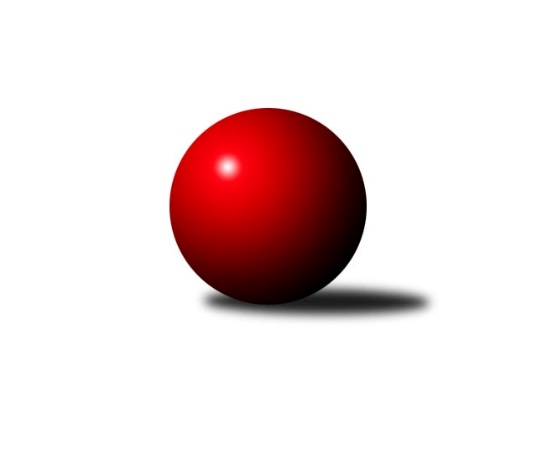 Č.3Ročník 2022/2023	2.10.2022Nejlepšího výkonu v tomto kole: 3418 dosáhlo družstvo: TJ Sokol Šanov 3. KLM D 2022/2023Výsledky 3. kolaSouhrnný přehled výsledků:TJ Sokol Slavonice	- TJ Loko České Budějovice 	6:2	3213:3119	15.0:9.0	1.10.KK Jihlava B	- TJ Centropen Dačice B	6:2	3411:3379	12.0:12.0	1.10.Vltavan Loučovice	- TJ Start Jihlava 	4:4	3146:3211	12.0:12.0	1.10.TJ Sokol Mistřín 	- TJ Sokol Šanov 	2:6	3408:3418	12.0:12.0	1.10.KK Vyškov B	- TJ Lokomotiva Valtice  		dohrávka		29.10.Tabulka družstev:	1.	KK Jihlava B	3	2	1	0	17.0 : 7.0 	38.5 : 33.5 	 3366	5	2.	TJ Sokol Šanov	3	2	1	0	15.5 : 8.5 	36.0 : 36.0 	 3331	5	3.	TJ Lokomotiva Valtice 	2	2	0	0	10.0 : 6.0 	25.5 : 22.5 	 3191	4	4.	KK Slavoj Žirovnice	2	1	1	0	10.0 : 6.0 	24.5 : 23.5 	 3312	3	5.	Vltavan Loučovice	2	0	2	0	8.0 : 8.0 	23.5 : 24.5 	 3181	2	6.	TJ Sokol Mistřín	3	1	0	2	12.0 : 12.0 	40.5 : 31.5 	 3286	2	7.	TJ Sokol Slavonice	3	1	0	2	11.5 : 12.5 	38.5 : 33.5 	 3246	2	8.	TJ Centropen Dačice B	3	1	0	2	10.0 : 14.0 	32.5 : 39.5 	 3370	2	9.	TJ Loko České Budějovice	3	1	0	2	9.0 : 15.0 	33.0 : 39.0 	 3195	2	10.	TJ Start Jihlava	2	0	1	1	7.0 : 9.0 	23.5 : 24.5 	 3249	1	11.	KK Vyškov B	2	0	0	2	2.0 : 14.0 	20.0 : 28.0 	 3293	0Podrobné výsledky kola:	 TJ Sokol Slavonice	3213	6:2	3119	TJ Loko České Budějovice 	Jiří Ondrák ml.	117 	 140 	 148 	113	518 	 1:3 	 564 	 131	158 	 133	142	Václav Klojda ml.	Miroslav Kadrnoška	124 	 136 	 142 	123	525 	 2:2 	 526 	 121	143 	 134	128	Jaroslav Mihál	Ladislav Chalupa	153 	 125 	 134 	134	546 	 3:1 	 509 	 126	123 	 146	114	Tomáš Polánský	David Drobilič *1	125 	 139 	 135 	142	541 	 3:1 	 506 	 128	125 	 128	125	Jiří Douda	Jiří Matoušek	134 	 140 	 125 	132	531 	 3:1 	 503 	 123	143 	 124	113	Jiří Bláha	Michal Dostál	147 	 133 	 128 	144	552 	 3:1 	 511 	 152	117 	 119	123	Pavel Černýrozhodčí: Josef Smažilstřídání: *1 od 34. hodu Pavel BlažekNejlepší výkon utkání: 564 - Václav Klojda ml.	 KK Jihlava B	3411	6:2	3379	TJ Centropen Dačice B	Jaroslav Matějka	168 	 155 	 126 	152	601 	 3:1 	 544 	 130	130 	 148	136	Tomáš Bártů	Martin Čopák	145 	 143 	 134 	163	585 	 2:2 	 574 	 135	155 	 137	147	Josef Brtník	Miroslav Pleskal	131 	 150 	 136 	117	534 	 1:3 	 550 	 129	154 	 138	129	Jan Neuvirt	Lukáš Novák	125 	 141 	 144 	140	550 	 0:4 	 599 	 146	154 	 151	148	Pavel Kabelka	Martin Dolák	145 	 136 	 134 	140	555 	 3:1 	 552 	 129	133 	 159	131	Petr Janák	Matyáš Stránský	143 	 136 	 158 	149	586 	 3:1 	 560 	 138	155 	 132	135	Lukáš Prknarozhodčí:  Vedoucí družstevNejlepší výkon utkání: 601 - Jaroslav Matějka	 Vltavan Loučovice	3146	4:4	3211	TJ Start Jihlava 	Miroslav Šuba	133 	 137 	 139 	122	531 	 2:2 	 529 	 134	134 	 141	120	Jiří Vlach	Robert Weis	139 	 135 	 140 	115	529 	 3:1 	 503 	 126	118 	 124	135	Roman Doležal	Josef Gondek	135 	 139 	 145 	131	550 	 3:1 	 522 	 132	124 	 134	132	Jiří Poláček	Martin Jirkal *1	112 	 126 	 100 	130	468 	 0:4 	 582 	 164	137 	 133	148	Martin Votava	Jan Smolena	129 	 113 	 128 	144	514 	 1:3 	 549 	 131	150 	 135	133	Petr Votava	Libor Dušek	134 	 131 	 146 	143	554 	 3:1 	 526 	 119	147 	 139	121	Petr Hlaváčekrozhodčí: Václav Klojda st.střídání: *1 od 61. hodu Jaroslav SuchánekNejlepší výkon utkání: 582 - Martin Votava	 TJ Sokol Mistřín 	3408	2:6	3418	TJ Sokol Šanov 	Petr Valášek	137 	 132 	 147 	118	534 	 1:3 	 544 	 140	140 	 137	127	Michal Stieranka	Radim Pešl	151 	 154 	 155 	143	603 	 4:0 	 541 	 132	144 	 132	133	Milan Volf	Roman Macek	152 	 149 	 125 	151	577 	 2:2 	 589 	 148	166 	 140	135	Tomáš Červenka	Martin Fiala	130 	 140 	 149 	156	575 	 3:1 	 530 	 147	123 	 128	132	Jan Zifčák ml.	Radek Blaha	132 	 153 	 140 	146	571 	 2:2 	 582 	 146	148 	 148	140	Jiří Konvalinka	Marek Ingr	119 	 140 	 144 	145	548 	 0:4 	 632 	 145	153 	 163	171	Petr Mikarozhodčí: Cizler JakubNejlepší výkon utkání: 632 - Petr MikaPořadí jednotlivců:	jméno hráče	družstvo	celkem	plné	dorážka	chyby	poměr kuž.	Maximum	1.	Libor Kočovský 	KK Slavoj Žirovnice 	601.00	398.0	203.0	1.5	1/1	(606)	2.	Jiří Konvalinka 	TJ Sokol Šanov 	587.00	381.0	206.0	3.0	2/3	(592)	3.	Pavel Kabelka 	TJ Centropen Dačice B	583.67	374.0	209.7	2.0	3/3	(617)	4.	Tomáš Červenka 	TJ Sokol Šanov 	581.67	373.7	208.0	4.0	3/3	(589)	5.	Petr Mika 	TJ Sokol Šanov 	579.67	383.3	196.3	5.3	3/3	(632)	6.	Petr Votava 	TJ Start Jihlava 	578.50	376.5	202.0	1.5	2/2	(608)	7.	Josef Gondek 	Vltavan Loučovice	577.00	381.0	196.0	4.0	2/2	(604)	8.	Jan Večerka 	KK Vyškov B	575.50	376.0	199.5	4.0	2/2	(598)	9.	Josef Brtník 	TJ Centropen Dačice B	575.00	379.7	195.3	3.3	3/3	(591)	10.	Matyáš Stránský 	KK Jihlava B	574.75	371.8	203.0	3.3	2/2	(589)	11.	Radim Pešl 	TJ Sokol Mistřín 	574.25	382.5	191.8	3.5	2/2	(603)	12.	Josef Vařák 	TJ Lokomotiva Valtice  	572.50	373.0	199.5	4.0	2/2	(594)	13.	Martin Čopák 	KK Jihlava B	570.75	378.3	192.5	4.0	2/2	(585)	14.	Roman Macek 	TJ Sokol Mistřín 	568.75	375.3	193.5	5.0	2/2	(578)	15.	Petr Janák 	TJ Centropen Dačice B	568.33	382.0	186.3	3.0	3/3	(581)	16.	Miroslav Pleskal 	KK Jihlava B	568.25	382.8	185.5	2.5	2/2	(597)	17.	Jaroslav Matějka 	KK Jihlava B	567.50	375.8	191.8	3.8	2/2	(601)	18.	Pavel Vymazal 	KK Vyškov B	566.00	383.5	182.5	4.5	2/2	(572)	19.	Jiří Matoušek 	TJ Sokol Slavonice	564.75	373.3	191.5	3.8	2/2	(579)	20.	Pavel Ryšavý 	KK Slavoj Žirovnice 	564.00	370.0	194.0	5.0	1/1	(572)	21.	Jaroslav Mihál 	TJ Loko České Budějovice 	560.00	373.0	187.0	3.3	3/3	(616)	22.	Lukáš Prkna 	TJ Centropen Dačice B	556.00	370.0	186.0	4.5	2/3	(560)	23.	Martin Fiala 	TJ Sokol Mistřín 	554.50	370.0	184.5	3.5	2/2	(575)	24.	Milan Volf 	TJ Sokol Šanov 	549.50	365.0	184.5	3.5	2/3	(558)	25.	Tomáš Vejmola 	KK Vyškov B	549.50	373.0	176.5	4.0	2/2	(551)	26.	Jan Neuvirt 	TJ Centropen Dačice B	547.33	369.7	177.7	7.7	3/3	(550)	27.	Martin Votava 	TJ Start Jihlava 	546.00	357.0	189.0	4.0	2/2	(582)	28.	Lukáš Klojda 	TJ Loko České Budějovice 	544.50	364.0	180.5	7.5	2/3	(569)	29.	David Švéda 	KK Slavoj Žirovnice 	542.00	365.5	176.5	5.0	1/1	(546)	30.	Patrik Solař 	KK Slavoj Žirovnice 	540.00	358.5	181.5	7.5	1/1	(544)	31.	Libor Dušek 	Vltavan Loučovice	540.00	373.0	167.0	8.0	2/2	(554)	32.	Miroslav Kadrnoška 	TJ Sokol Slavonice	539.50	368.5	171.0	4.5	2/2	(559)	33.	Martin Voltr 	TJ Loko České Budějovice 	539.50	370.0	169.5	11.0	2/3	(555)	34.	Michal Stieranka 	TJ Sokol Šanov 	538.00	363.7	174.3	7.3	3/3	(544)	35.	Ladislav Chalupa 	TJ Sokol Slavonice	537.75	355.8	182.0	5.8	2/2	(546)	36.	Pavel Zaremba 	KK Vyškov B	536.00	353.0	183.0	7.5	2/2	(567)	37.	Jan Herzán 	TJ Lokomotiva Valtice  	535.50	363.5	172.0	7.5	2/2	(545)	38.	Pavel Blažek 	TJ Sokol Slavonice	535.50	369.5	166.0	9.5	2/2	(558)	39.	Václav Klojda  ml.	TJ Loko České Budějovice 	535.00	355.7	179.3	4.7	3/3	(564)	40.	František Jakoubek 	KK Slavoj Žirovnice 	535.00	385.5	149.5	7.5	1/1	(539)	41.	Marek Ingr 	TJ Sokol Mistřín 	534.75	357.5	177.3	5.0	2/2	(579)	42.	Jiří Douda 	TJ Loko České Budějovice 	534.50	372.5	162.0	6.0	2/3	(563)	43.	Eduard Varga 	KK Vyškov B	534.50	375.5	159.0	8.0	2/2	(548)	44.	Roman Doležal 	TJ Start Jihlava 	534.00	351.5	182.5	2.0	2/2	(565)	45.	Radek Blaha 	TJ Sokol Mistřín 	532.50	354.8	177.8	6.3	2/2	(575)	46.	Jan Smolena 	Vltavan Loučovice	532.00	357.0	175.0	5.0	2/2	(550)	47.	Miroslav Šuba 	Vltavan Loučovice	532.00	372.5	159.5	6.0	2/2	(533)	48.	Tomáš Bártů 	TJ Centropen Dačice B	531.00	364.3	166.7	3.7	3/3	(544)	49.	Jiří Vlach 	TJ Start Jihlava 	530.50	355.5	175.0	4.5	2/2	(532)	50.	František Kožich 	KK Slavoj Žirovnice 	529.50	355.0	174.5	4.0	1/1	(532)	51.	František Herůfek  ml.	TJ Lokomotiva Valtice  	528.00	363.5	164.5	5.5	2/2	(543)	52.	Jiří Ondrák  ml.	TJ Sokol Slavonice	527.00	366.0	161.0	7.0	2/2	(536)	53.	Jan Zifčák  ml.	TJ Sokol Šanov 	526.33	364.3	162.0	8.0	3/3	(531)	54.	Robert Herůfek 	TJ Lokomotiva Valtice  	526.00	363.0	163.0	8.5	2/2	(536)	55.	David Drobilič 	TJ Sokol Slavonice	526.00	370.5	155.5	6.5	2/2	(534)	56.	Robert Weis 	Vltavan Loučovice	525.00	364.0	161.0	7.0	2/2	(529)	57.	Josef Blaha 	TJ Sokol Mistřín 	519.50	351.5	168.0	6.5	2/2	(535)	58.	Pavel Černý 	TJ Loko České Budějovice 	519.00	339.0	180.0	5.5	2/3	(527)		Milan Kabelka 	TJ Centropen Dačice B	583.00	387.0	196.0	3.0	1/3	(583)		Jakub Čopák 	KK Jihlava B	574.00	390.0	184.0	4.0	1/2	(574)		Petr Valášek 	TJ Sokol Mistřín 	558.50	399.5	159.0	7.0	1/2	(583)		Martin Dolák 	KK Jihlava B	555.00	369.0	186.0	6.0	1/2	(555)		Lukáš Novák 	KK Jihlava B	550.00	393.0	157.0	8.0	1/2	(550)		Sebastián Zavřel 	TJ Start Jihlava 	546.00	348.0	198.0	5.0	1/2	(546)		Roman Krůza 	TJ Lokomotiva Valtice  	544.00	373.0	171.0	5.0	1/2	(544)		Tomáš Jelínek 	KK Vyškov B	544.00	391.0	153.0	8.0	1/2	(544)		Tomáš Reban 	TJ Loko České Budějovice 	539.00	379.0	160.0	8.0	1/3	(539)		Michal Dostál 	TJ Sokol Slavonice	534.00	365.5	168.5	6.0	1/2	(552)		Ivan Torony 	TJ Sokol Šanov 	532.00	367.0	165.0	9.0	1/3	(532)		Tomáš Dejmek 	KK Jihlava B	531.00	366.0	165.0	9.0	1/2	(531)		Zdeněk Švehlík 	TJ Start Jihlava 	526.00	377.0	149.0	11.0	1/2	(526)		Petr Hlaváček 	TJ Start Jihlava 	526.00	378.0	148.0	10.0	1/2	(526)		Jiří Poláček 	TJ Start Jihlava 	522.00	372.0	150.0	5.0	1/2	(522)		Kamil Bednář 	KK Vyškov B	518.00	364.0	154.0	11.0	1/2	(518)		David Stára 	TJ Lokomotiva Valtice  	517.00	369.0	148.0	4.0	1/2	(517)		Petr Bakaj 	TJ Sokol Šanov 	511.00	350.0	161.0	7.0	1/3	(511)		Roman Mlynarik 	TJ Lokomotiva Valtice  	510.00	363.0	147.0	7.0	1/2	(510)		Tomáš Polánský 	TJ Loko České Budějovice 	509.00	344.0	165.0	10.0	1/3	(509)		Jiří Bláha 	TJ Loko České Budějovice 	503.00	370.0	133.0	11.0	1/3	(503)		Zdeněk Musil 	TJ Lokomotiva Valtice  	486.00	321.0	165.0	5.0	1/2	(486)		Jan Sýkora 	TJ Loko České Budějovice 	475.00	337.0	138.0	10.0	1/3	(475)Sportovně technické informace:Starty náhradníků:registrační číslo	jméno a příjmení 	datum startu 	družstvo	číslo startu8982	Jiří Poláček	01.10.2022	TJ Start Jihlava 	1x11895	Tomáš Polánský	01.10.2022	TJ Loko České Budějovice 	1x19068	Jiří Douda	01.10.2022	TJ Loko České Budějovice 	2x4892	Jiří Bláha	01.10.2022	TJ Loko České Budějovice 	1x
Hráči dopsaní na soupisku:registrační číslo	jméno a příjmení 	datum startu 	družstvo	Program dalšího kola:4. kolo15.10.2022	so	10:00	TJ Centropen Dačice B - Vltavan Loučovice	15.10.2022	so	10:00	TJ Loko České Budějovice  - TJ Sokol Mistřín 	15.10.2022	so	12:00	TJ Start Jihlava  - KK Slavoj Žirovnice 				-- volný los -- - TJ Sokol Slavonice	15.10.2022	so	16:00	TJ Sokol Šanov  - KK Vyškov B	15.10.2022	so	16:00	TJ Lokomotiva Valtice   - KK Jihlava B	Nejlepší šestka kola - absolutněNejlepší šestka kola - absolutněNejlepší šestka kola - absolutněNejlepší šestka kola - absolutněNejlepší šestka kola - dle průměru kuželenNejlepší šestka kola - dle průměru kuželenNejlepší šestka kola - dle průměru kuželenNejlepší šestka kola - dle průměru kuželenNejlepší šestka kola - dle průměru kuželenPočetJménoNázev týmuVýkonPočetJménoNázev týmuPrůměr (%)Výkon1xPetr MikaŠanov6321xPetr MikaŠanov111.756321xPavel VymazalVyškov B6031xJaroslav MatějkaJihlava110.946011xRadim PešlMistřín6032xPavel KabelkaDačice B110.575991xJaroslav MatějkaJihlava6011xPavel VymazalVyškov B108.696032xPavel KabelkaDačice B5991xMartin VotavaStart Jihlava108.525821xTomáš ČervenkaŠanov5892xMatyáš StránskýJihlava108.17586